ANEXO IIIDeclaración responsable (solicitud persona física)Declaración responsable de no estar incursa en las prohibiciones de los apartados 2 y 3 del art. 13 de la Ley 38/2003, de 17 de noviembre, General de Subvenciones.Datos de identificación del solicitante:En relación con la solicitud de Premios “Plan Nacional de Resistencia a los Antibióticos” convocados por resolución de 17 de diciembre de 2018DECLARO NO ESTAR INCURSO EN LAS SIGUIENTES CIRCUNSTANCIAS:…………… a …… de ……...…….. de ……….(Firma)D/D.ª  …………………………………………………………………………………………D.N.I.…… ……………………………Artículo 13.2 de  de Subvencionesa) Haber sido condenadas mediante sentencia firme a la pena de pérdida de la posibilidad de obtener subvenciones o ayudas públicas o por delitos de prevaricación, cohecho, malversación de caudales públicos, tráfico de influencias, fraudes y exacciones ilegales o delitos urbanísticos. b) Haber solicitado la declaración de concurso voluntario, haber sido declarados insolventes en cualquier procedimiento, hallarse declarados en concurso, salvo que en éste haya adquirido la eficacia un convenio, estar sujetos a intervención judicial o haber sido inhabilitados conforme a  22/2003, de 9 de julio, Concursal, sin que haya concluido el período de inhabilitación fijado en la sentencia de calificación del concurso. c) Haber dado lugar, por causa de la que hubiesen sido declarados culpables, a la resolución firme de cualquier contrato celebrado con  d) Estar incursa la persona física, los administradores de las sociedades mercantiles o aquellos que ostenten la representación legal de otras personas jurídicas, en alguno de los supuestos de  3/2015, de 30 de marzo, reguladora del ejercicio del alto cargo de  del Estado, de  53/1984, de 26 de diciembre, de incompatibilidades del Personal al Servicio de las Administraciones Públicas, o tratarse de cualquiera de los cargos electivos regulados en  5/1985, de 19 de junio, del Régimen Electoral General, en los términos establecidos en la misma o en la normativa autonómica que regule estas materias. e) No hallarse al corriente en el cumplimiento de las obligaciones tributarias o frente a  impuestas por las disposiciones vigentes, en la forma que se determine reglamentariamente. f) Tener la residencia fiscal en un país o territorio calificado reglamentariamente como paraíso fiscal. g) No hallarse al corriente de pago de obligaciones por reintegro de subvenciones en los términos que reglamentariamente se determinen. h) Haber sido sancionado mediante resolución firme con la pérdida de la posibilidad de obtener subvenciones conforme a ésta u otras leyes que así lo establezcan. i) No podrán acceder a la condición de beneficiarios las agrupaciones previstas en el artículo 11.3, párrafo segundo cuando concurra alguna de las prohibiciones anteriores en cualquiera de sus miembros. j) Las prohibiciones de obtener subvenciones afectarán también a aquellas empresas de las que, por razón de las personas que las rigen o de otras circunstancias, pueda presumirse que son continuación o que derivan, por transformación, fusión o sucesión, de otras empresas en las que hubiesen concurrido aquéllas. Artículo 13.3 de  de Subvenciones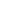 En ningún caso podrán obtener la condición de beneficiario o entidad colaboradora de las subvenciones  reguladas en esta ley las asociaciones incursas en las causas de prohibición previstas en los apartados 5 y 6 del artículo 4 de  1/2002, de 22 de marzo, reguladora del Derecho de Asociación.Tampoco podrán obtener la condición de beneficiario o entidad colaboradora las asociaciones respecto de las que se hubiera suspendido el procedimiento administrativo de inscripción por encontrarse indicios racionales de ilicitud penal, en aplicación de lo dispuesto en el artículo 30.4 de  1/2002, en tanto no recaiga resolución judicial firme en cuya virtud pueda practicarse la inscripción en el correspondiente registro.